Application FormHabib Bank Limited Foundation Scholarship/StipendSection AName__________________________________ S/D/O ___________________________________Name of Department  _____________________ Registration No.___________________________Category of Admission:  Subsidized / Regular __________ District _____________________________University Reg. No:_______________ Roll No. ___________ Degree Program ________________CNIC#Mobile No.                                                                            E-mail:___________________________Bank ____________________   Personal Bank Account No. _______________________________Present Postal Address:________________________________________________________________________________________________________________________________________________Permanent Address________________________________________________________________ __________________________________________________________________________________Educational Record:Have you ever been awarded any scholarship:	Yes		NoIf yes please mention the number(s) and/name/kind of scholarships. ________________________Name.__________________ kind __________________component   Rs:____________________Statement of Purpose (Explain your suitability for this scholarship) - ______________________________________________________________________________________________________________________________________________________________Signature of Applicant          Dated:_____________Section BParent’s / Guardian’s  Name ________________________D/S/O ________________________ CNIC#:Name of Employer/Company / work place _______________________________________________________________________________________________________________________Address of Employer/ Work place______________________________________________________________________________________________________________________________Monthly income earned from all sources: Rs. _________Rupees _________________________Professional status: Employed      Self Employed      Retired      Un-Employed     disable 	Reason for not doing any job/work: _____________________________________________________________________________________________________________________________Nature of disability, if any, _____________________________ (Proof Attached) ___________Tel:  ___________________ Mobile: _______________ E-mail: ________________________Present Address:_______________________________________________________________Total dependent members of the family: ____________________________________________ Details of dependents/ children’s seeking Education:  Monthly Utility Expenditures:Detail of property:(i) Agri. Land ________Kanal  (ii) Residential Land _________ Kanal(iii) Commercial Land _______________Kanal    (iv) Any other asset_____________________Total value of Property/Assets in Rupees____________________________________________UNDERTAKINGS:I hereby, solemnly declare that the informations given in this application are true to the best of my knowledge and belief.I understand that any incorrect/false information will result to the cancellation of this application. If any information given in this application is found incorrect or false, the University may stop the scholarship and I shall bound to refund all amount received to this account.The University reserves the right to use these informations for verification and other purposes.I have read the eligibility criteria and rules & regulations for award of this scholarship carefully and I shall abide by all rules & regulations and decisions of the UniversitySignature of parents/guardian ____________Signature of applicant _____________________FOR OFFICIAL USE ONLYIt is certified that application form is correctly filled and complete in all respect. All required informations/ documents are attached with the application form:On the basis of assessment/evaluation report of Departmental Focal Person and keeping in view the financial position of the applicant. I, hereby placed him in the category of *_________ Original application duly signed by the Dean is forwarded to the Director FA&CS for further necessary actions. Prescribed Evaluation performa is enclosed herewith.It is certified that his/her last result is above 2.5 CGPA and he is not availing any other scholarship from the University. His/Her overall performance and character is satisfactory. Signed and Stamped byChairman/HoDDiary No._________________Date: ____________________Any additional remarks of the focal person /chairperson/ Dean of the faculty.I, hereby endorse the recommendations of the chairman/chairperson/HoD/Coordinator Signed and Stamped  Director FA&CSI have re-checked the application form and got completed it in all respects from the student/HoD where required. All informations and documents are crossed checked and got verified from different sources. All entries are found correct and complete. 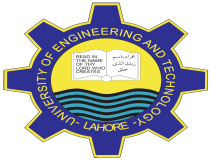 Students’ Financial Aid & Career Services (FA&CS)University of Engineering & Technology, Lahore-54890Ph. No. 042-99029218, Fax No.99250202, E-mail: facs@uet.edu.pk http://facs.uet.edu.pk Social; https://www.facebook.com/FACSUET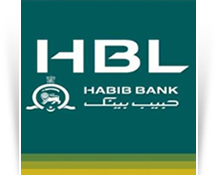 Level of EducationName of College/ University Academic Session Monthly Fee Rs.Division Grade / GPAPost Graduate (18-years & above)Graduate (16-years & above) Undergrad (13-years & above) Higher Secondary (upto 12- years) Sr.#NameRelation with applicantName & address of school/ collegeTuition Fee per month12345Last 03 Months Utilities Paid (copies enclosed)Last 03 Months Utilities Paid (copies enclosed)Last 03 Months Utilities Paid (copies enclosed)Last 03 Months Utilities Paid (copies enclosed)Last 03 Months Utilities Paid (copies enclosed)Last 03 Months Utilities Paid (copies enclosed)Month Telephone/ MobileElectricity Gas / water House Rent TotalTotal